     Occupational Therapy Placement Supervision Form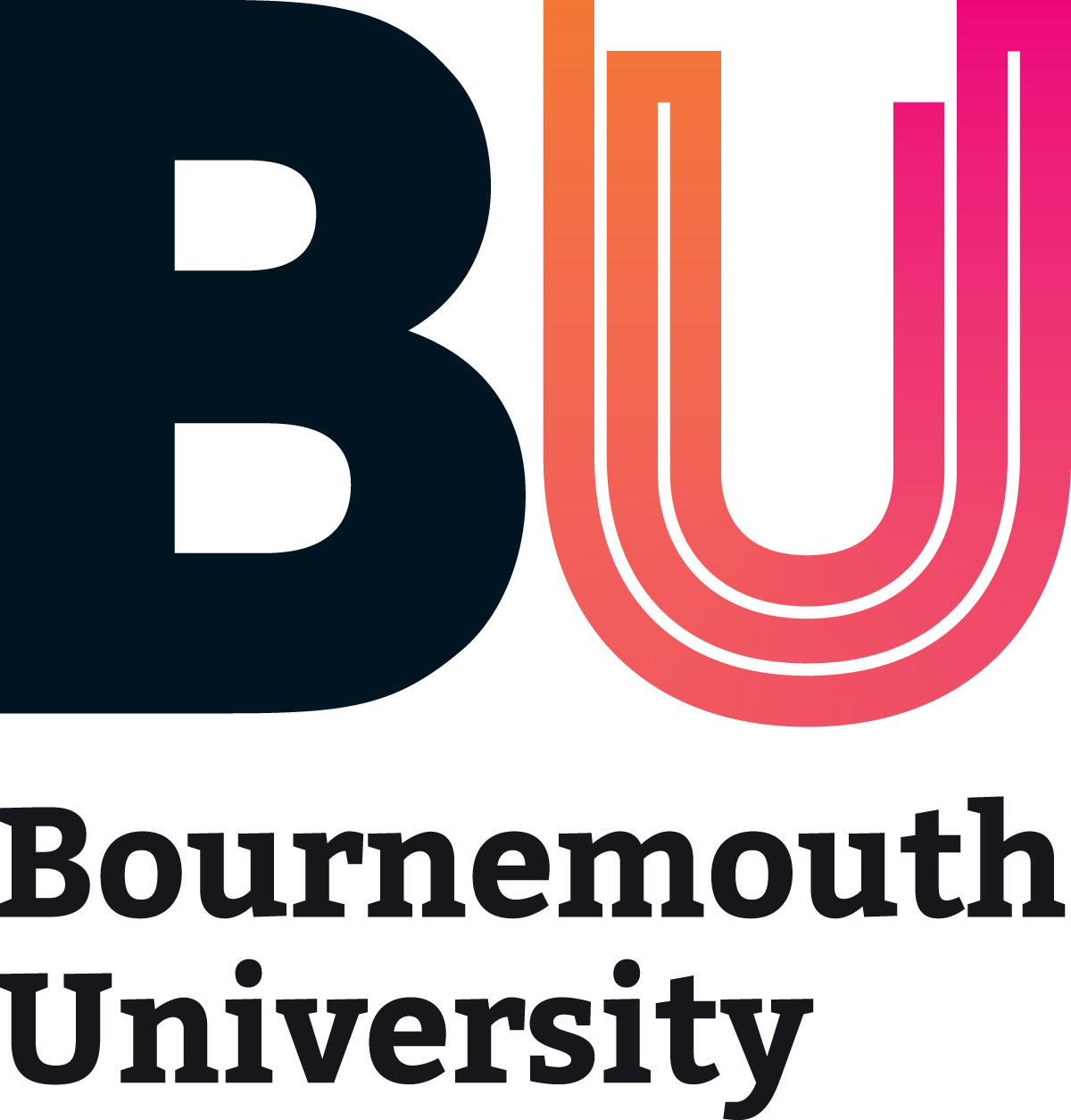 Student Name:Student Name:PPE Name:PPE Name:Date of Supervision:Supervision session number: 1 / 2 / 3 / 4 / 5 / 6 / 7 / 8 / 9 /10Progress with competency areas:Assessment and treatment planning:Intervention and treatment:Communication:Personal & people development:Health, safety and security:Service improvement:Quality:Equality and diversity:Progress with competency areas:Assessment and treatment planning:Intervention and treatment:Communication:Personal & people development:Health, safety and security:Service improvement:Quality:Equality and diversity:Other discussion areas: Other discussion areas: Signed:Student:PPE:Date and time of next meeting:Signed:Student:PPE:Date and time of next meeting: